Задание по географии. Определить по картинкам субъект, относящийся к Поволжью или Европейскому Югу. Написать пояснения к каждой картинке, почему она указывает именно на этот район. Например, на картинке указан лес, вы пишите, значит в этом субъекте ключевую роль играет лесная промышленность (добыча и переработка леса). Сделать любые 6 субъектов. Отправить мне по электронной почте svetlana.mergasowa@yandex.ru , либо в контакте. Срок до четверга 16.00.  1А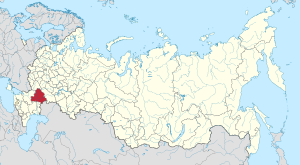  2А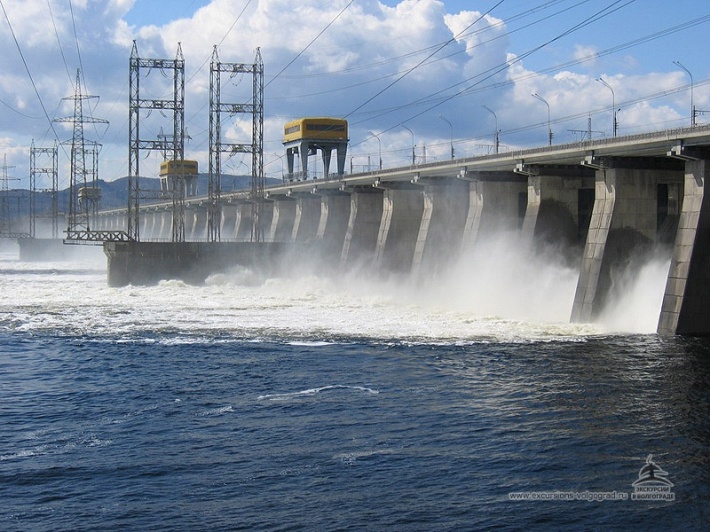  2А 2А 3А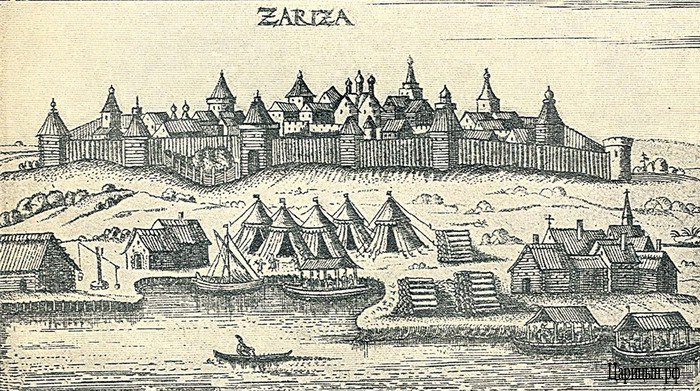  3А 3А 4А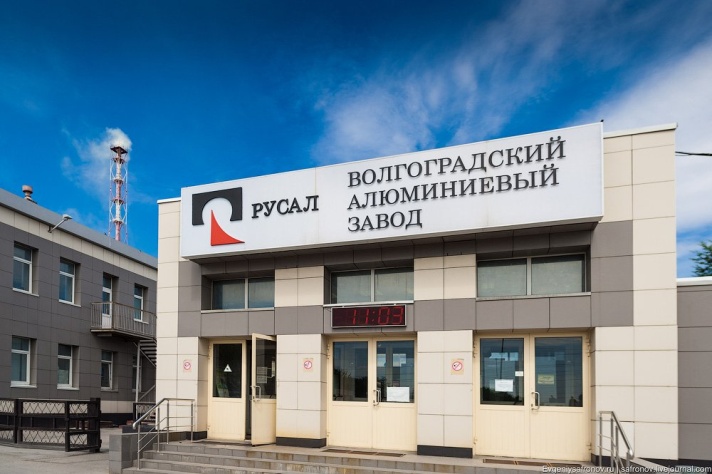  5А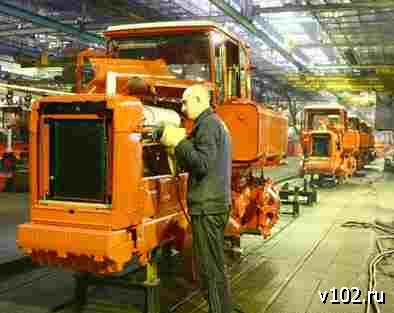  5А 5А2010 6А2010 6А2010 6А 1Б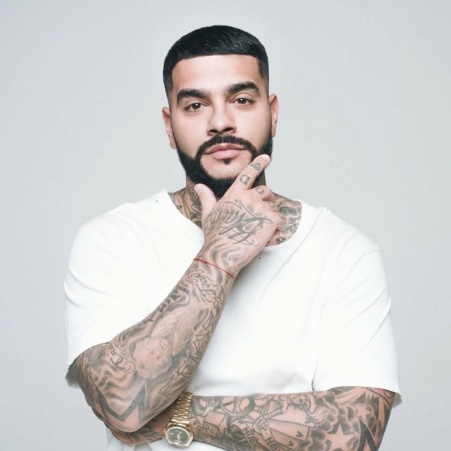  1Б 1Б 2Б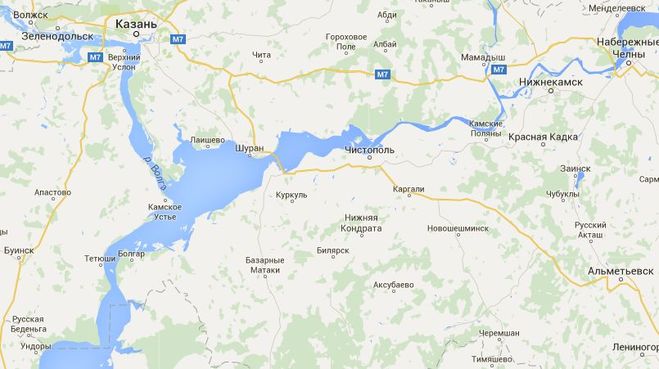  2Б 2Б 3Б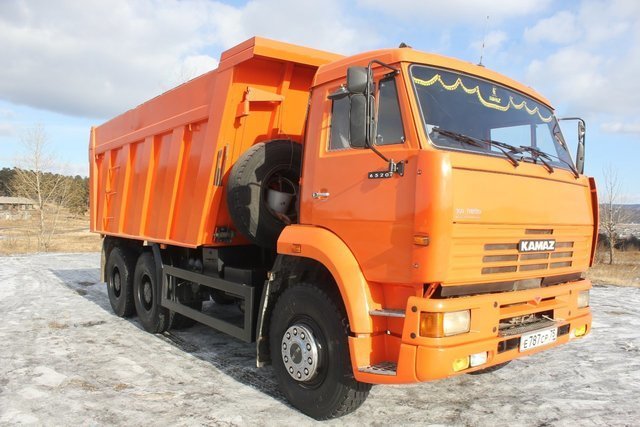  3Б 4Б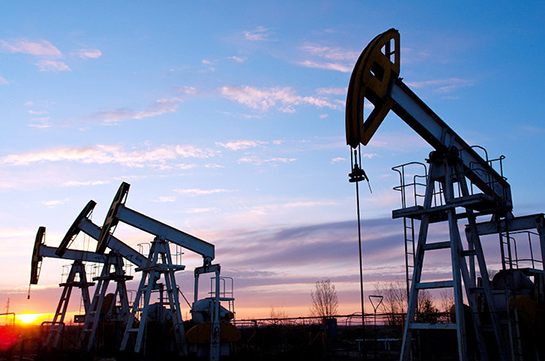  4Б 4Б 5Б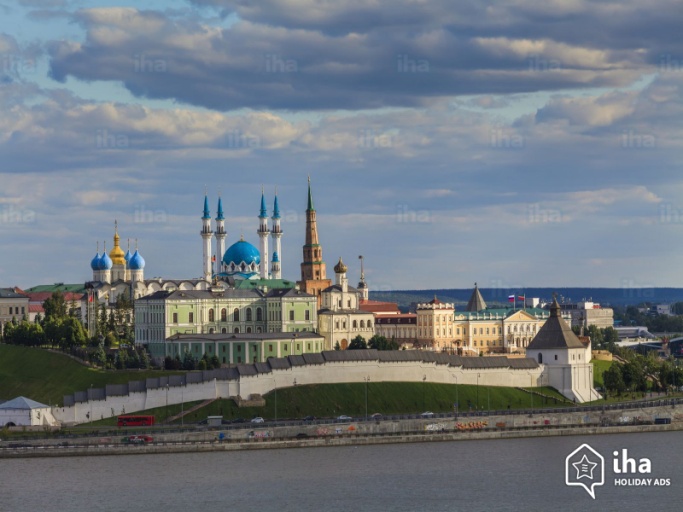  5Б 5Б 6Б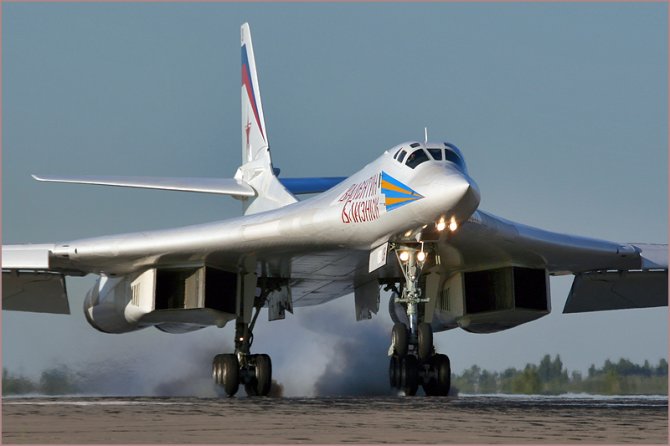  6Б 1В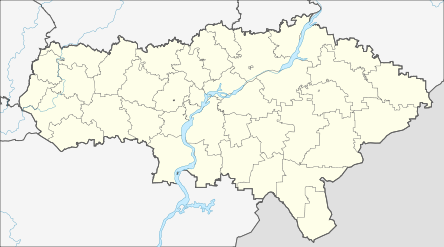  1В 1В 2В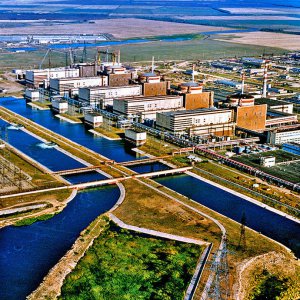  2В 2В 3В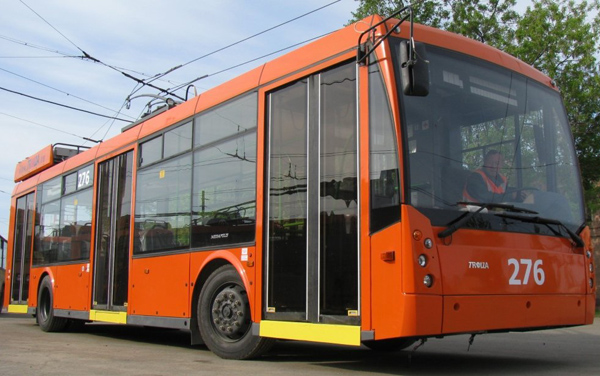  3В 4В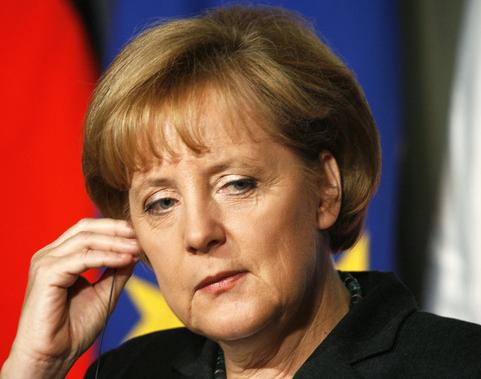  4В 4В 5В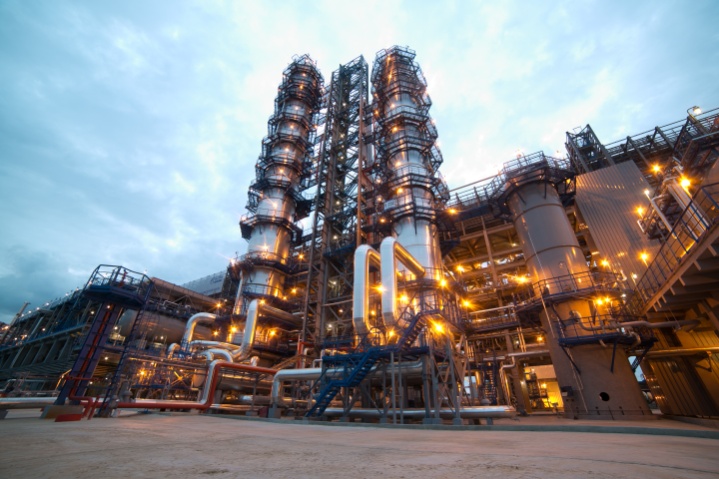  5В 5В6В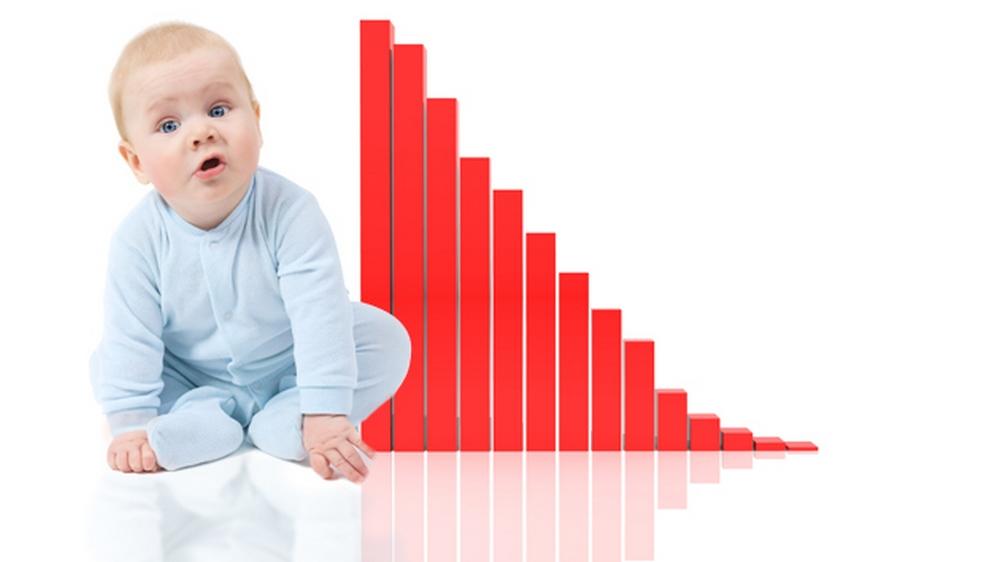 6В 1Г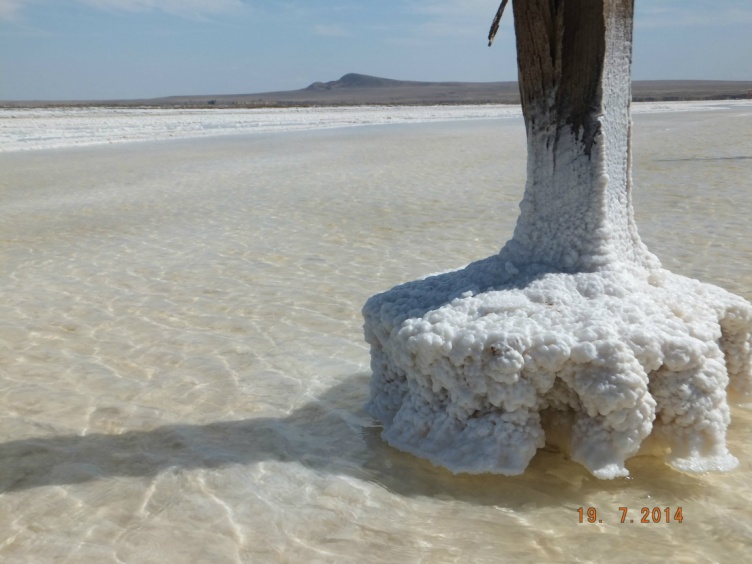  1Г 1Г 2Г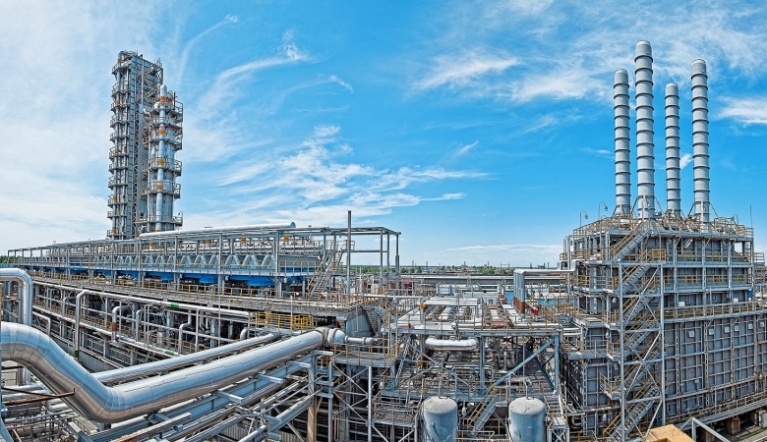  2Г 2Г 3Г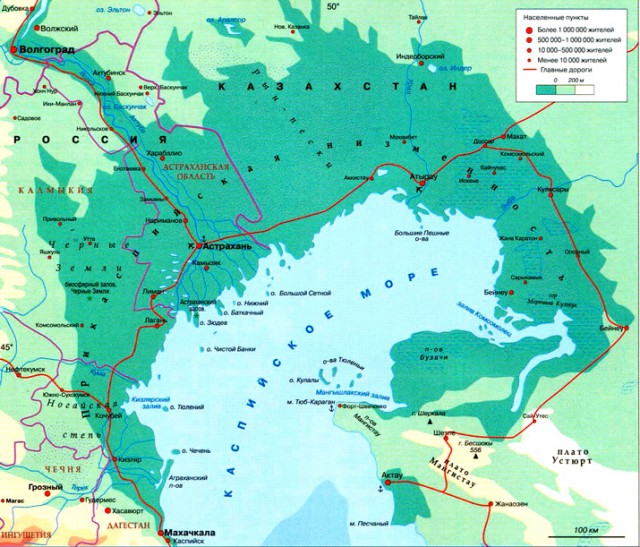  3Г 4Г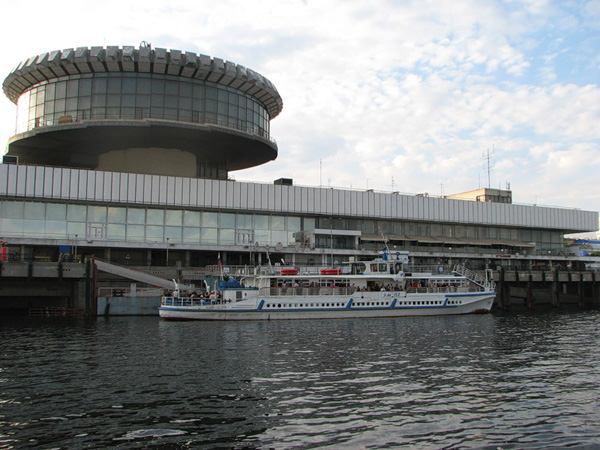  4Г 4Г 5Г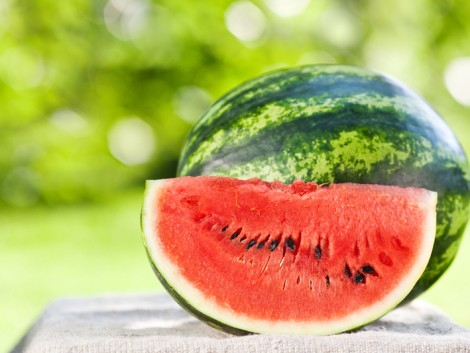  5Г 5Г6Г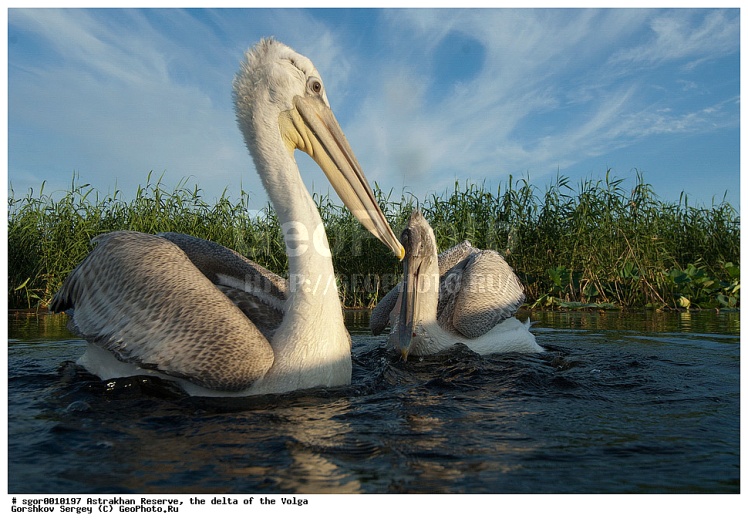 6Г 1Д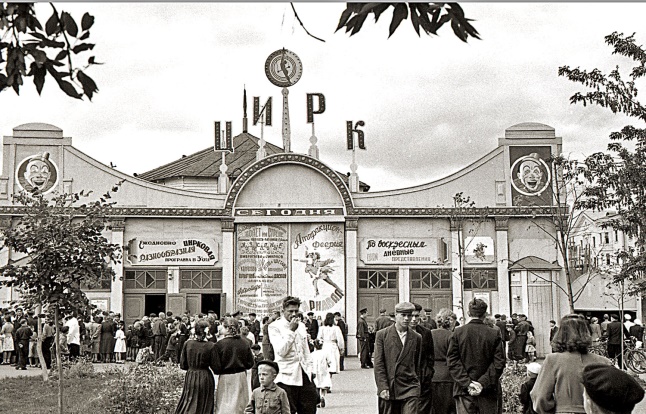  1Д 2Д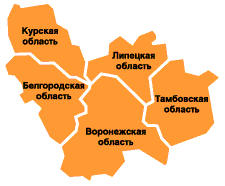  2Д 2Д 3Д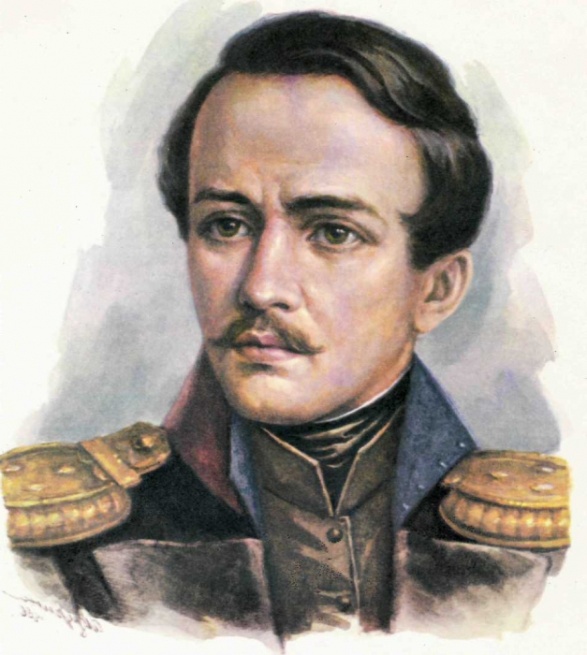  3Д 3Д 4Д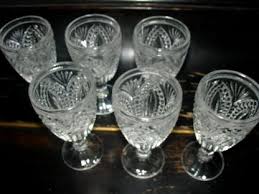  4Д5Д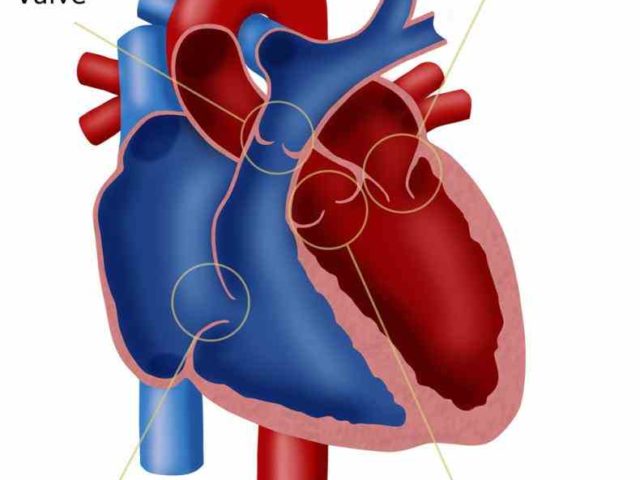 5Д5Д6Д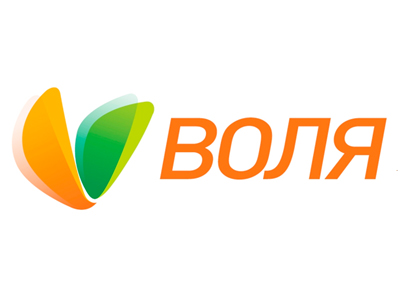 6Д6Д 1Е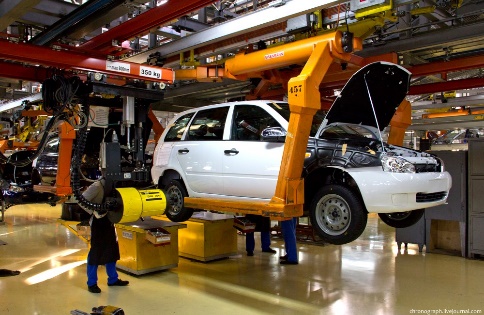  1Е 2Е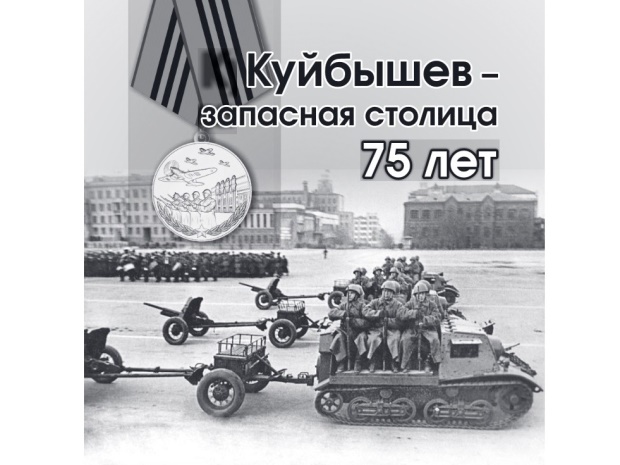  2Е 2Е 3Е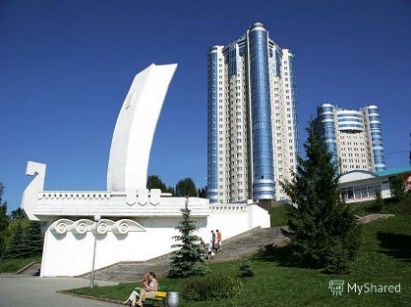  3Е 3Е 4Е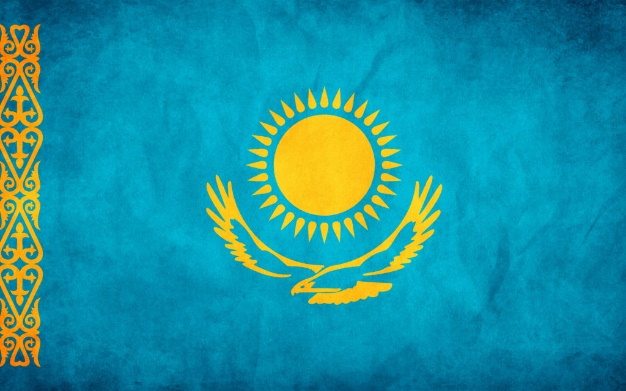  4Е 5Е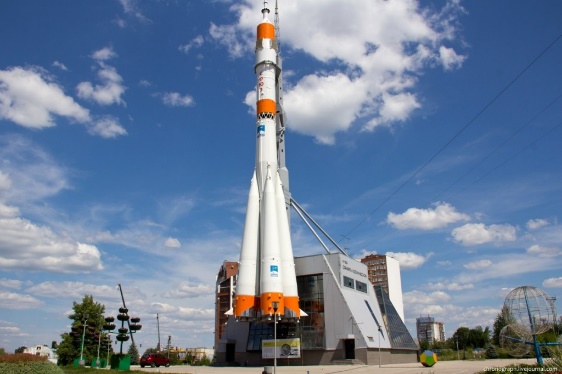  5Е 5Е6Е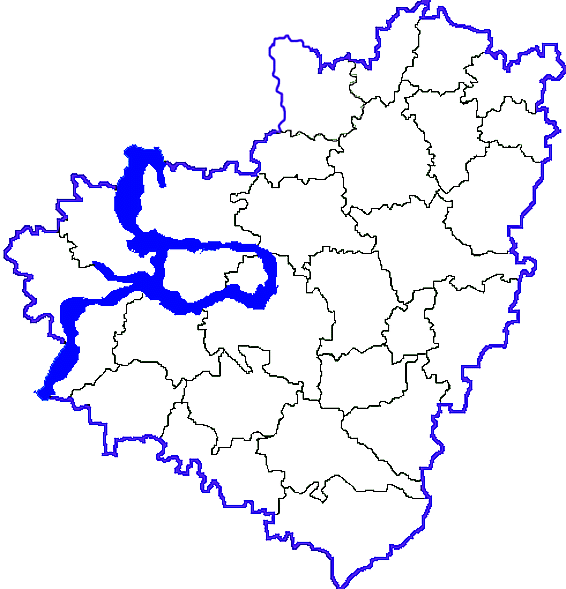 6Е6Е 1 Ж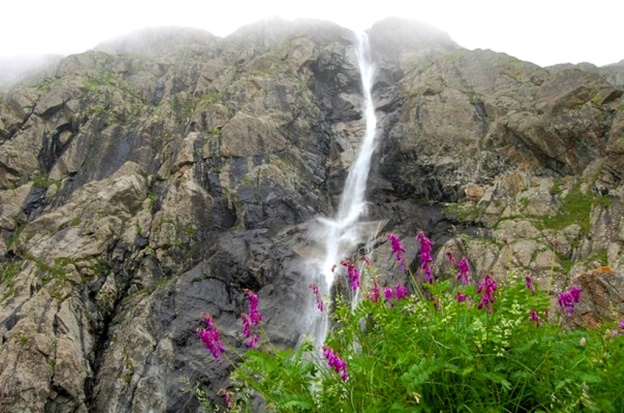  1 Ж 2Ж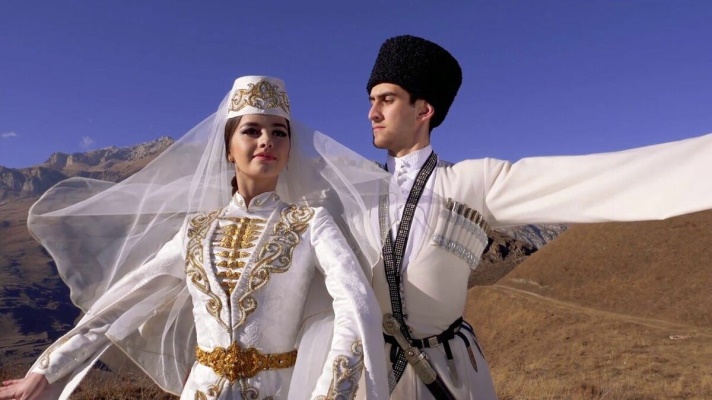  2Ж 2Ж 3Ж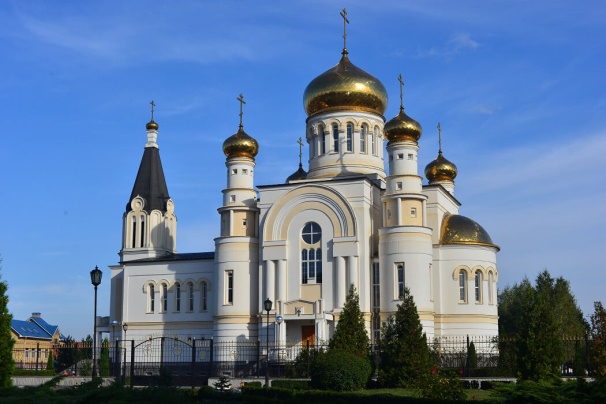  3Ж 3Ж 4Ж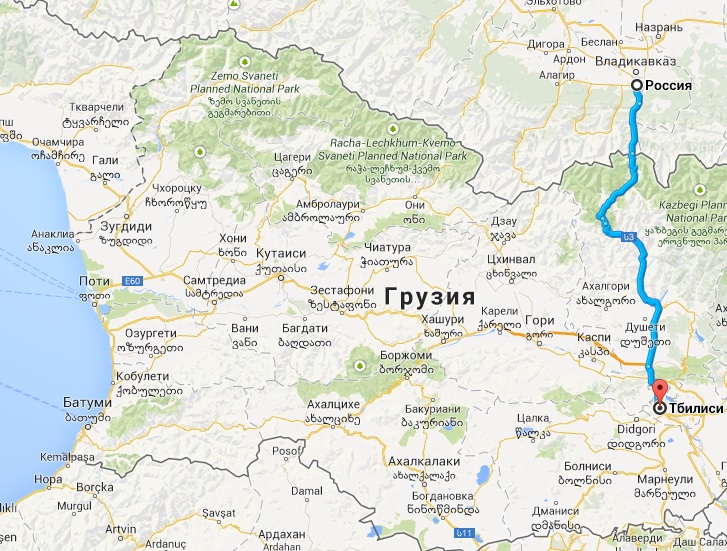  4Ж 5Ж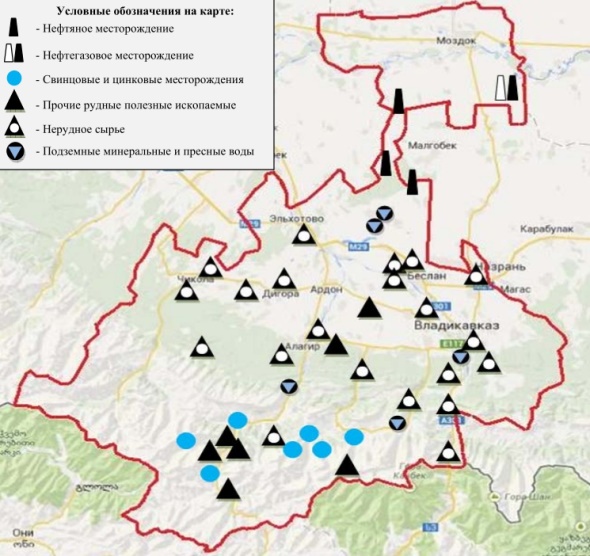  5Ж 5Ж 6Ж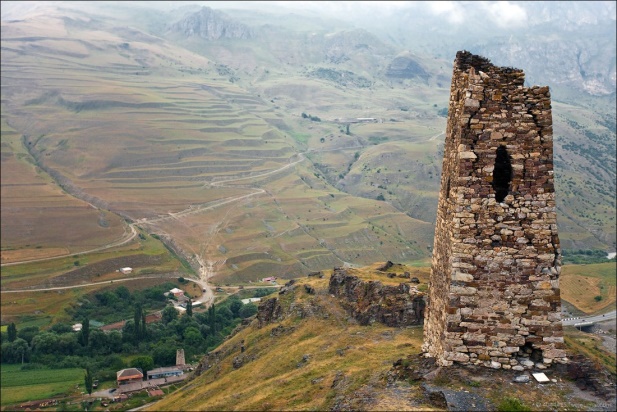  6Ж 6Ж1З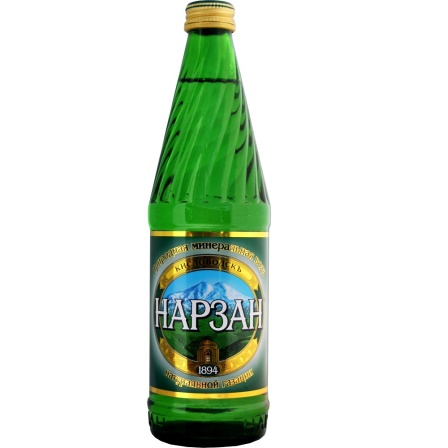 1З 2З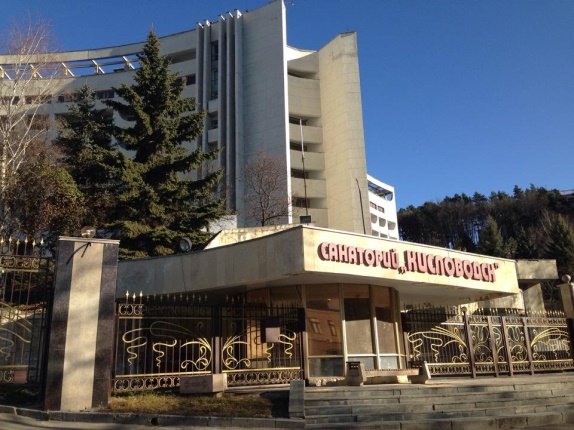  2З 2З 33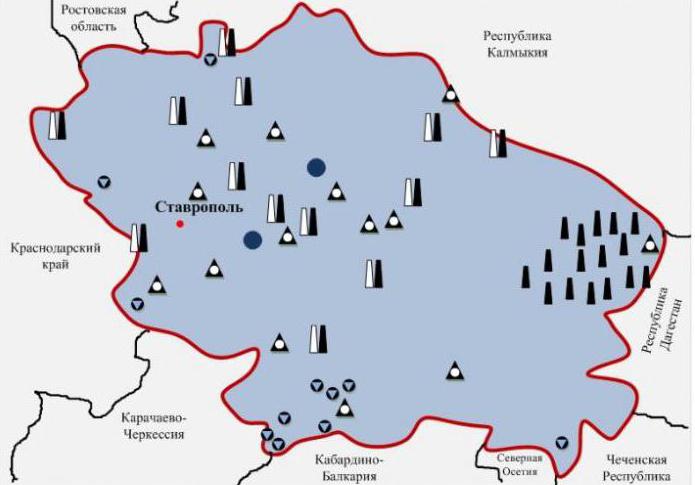  33 33 4З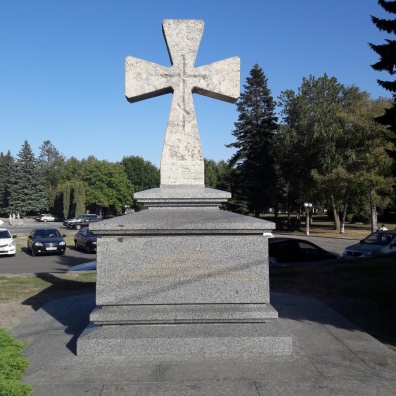  4З 5З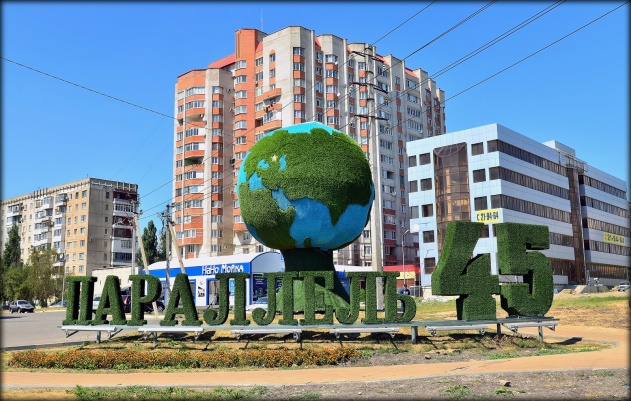  5З 5З 6З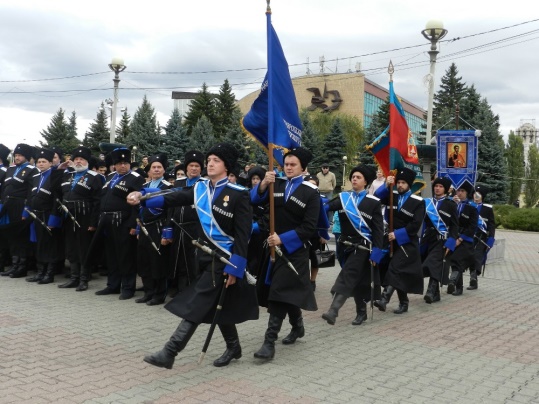  6З 6З1И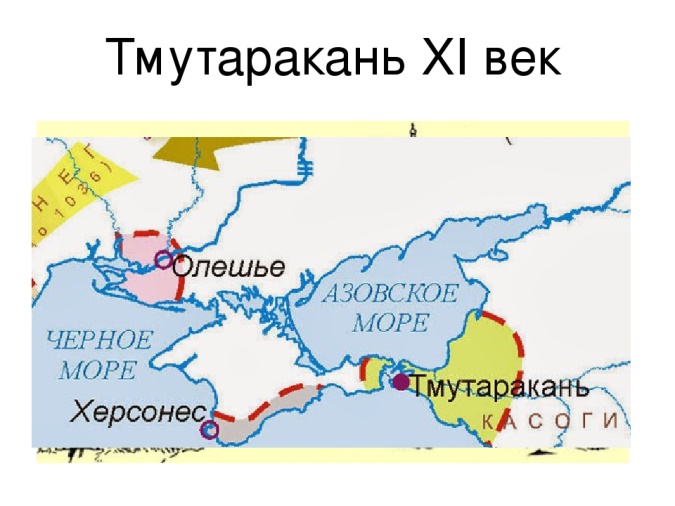 1И2И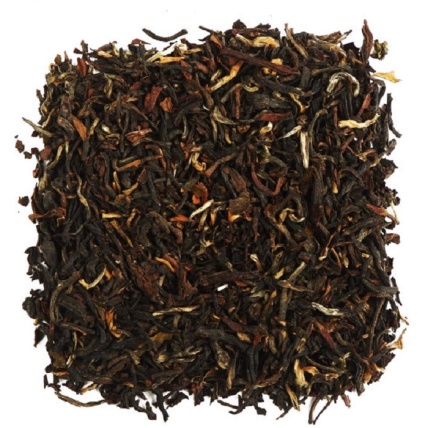 2И2И 3И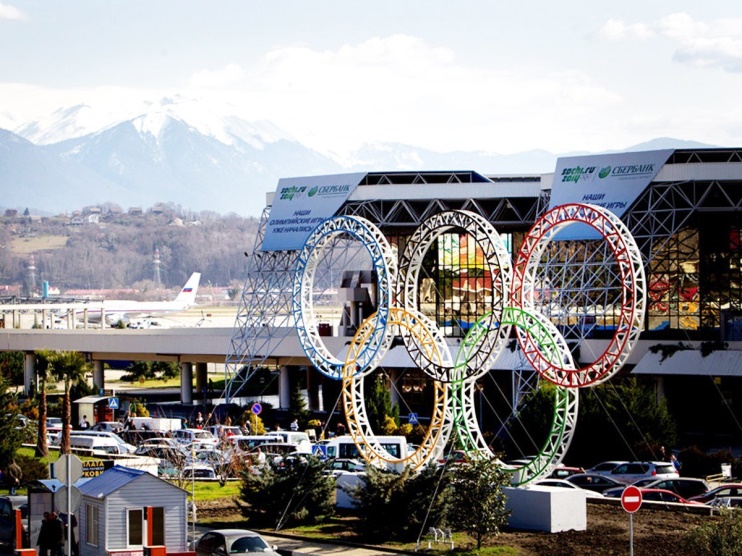  3И 3И 4И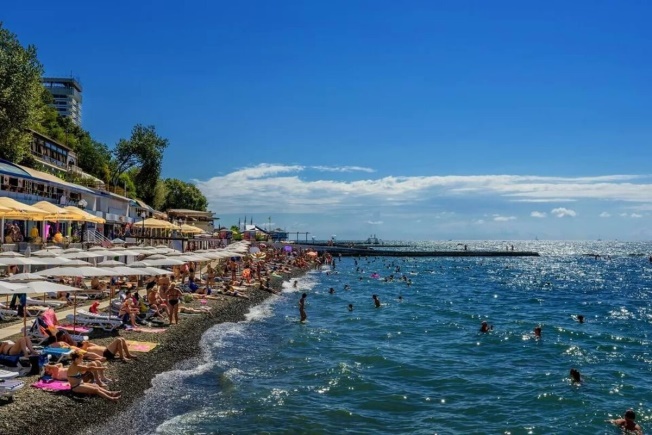  4И 5И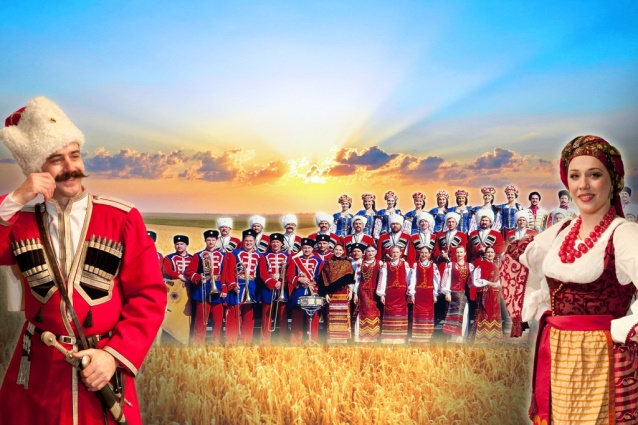  5И 5И 6И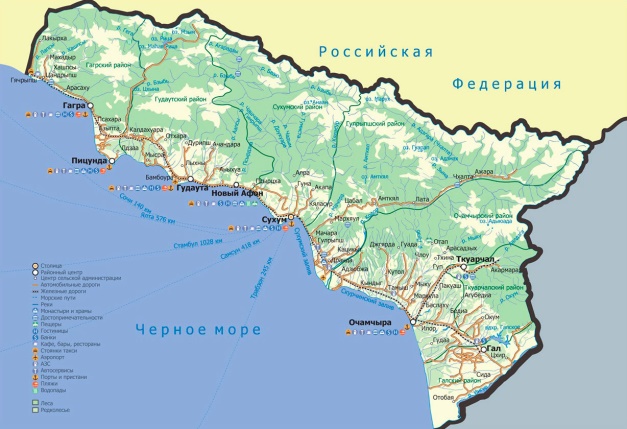  6И 6И2014 1К2014 1К 2К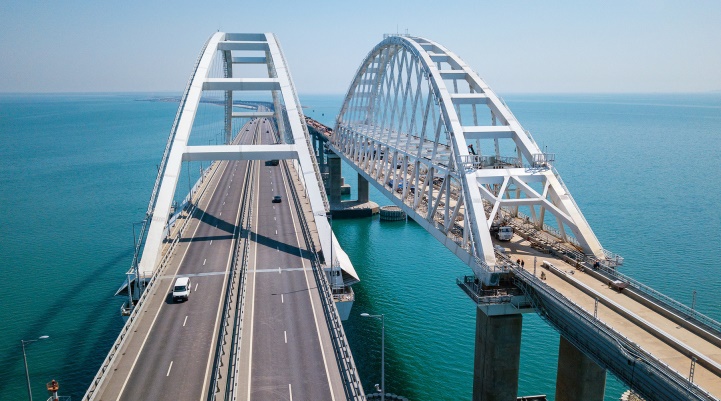  2К 2К 3К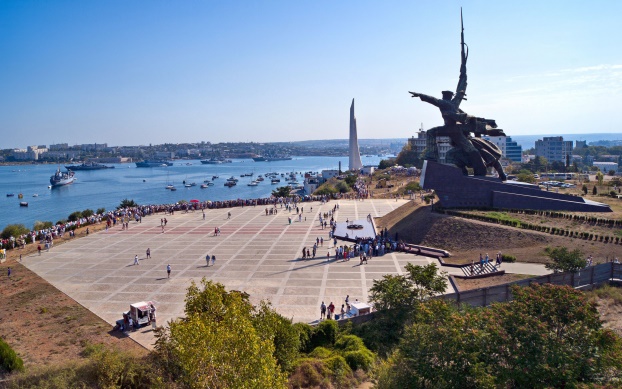  3К 3К 4К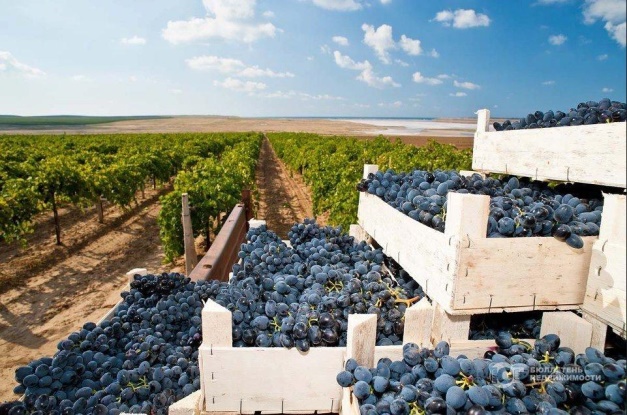  4К 5К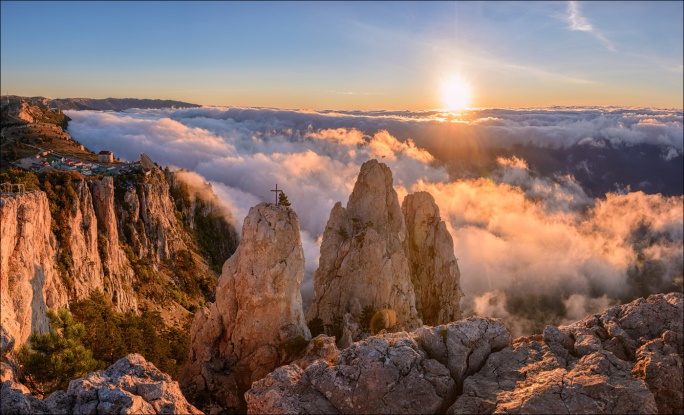  5К 5К 6К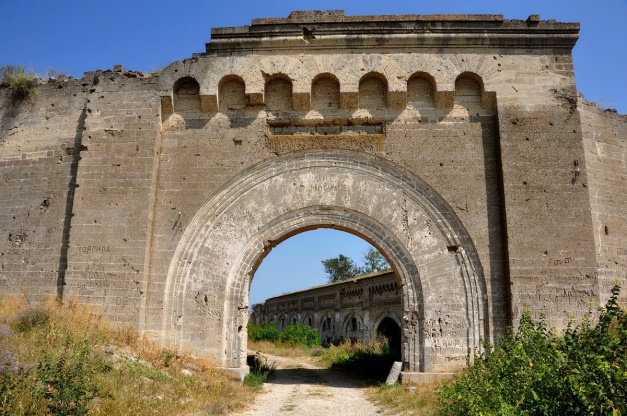  6К 6К 1Л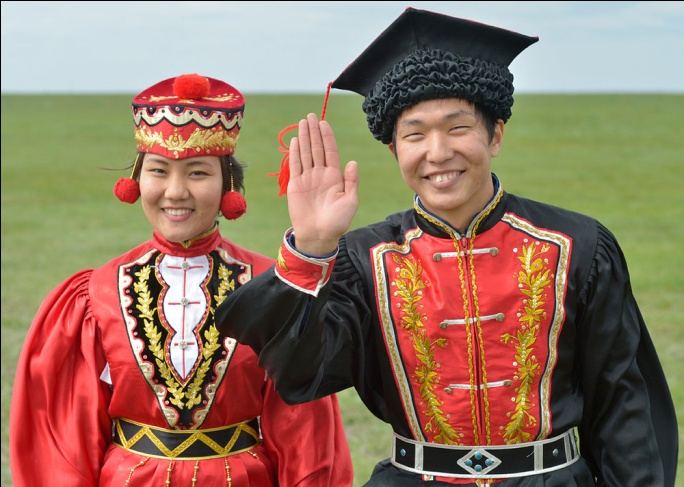  1Л 2Л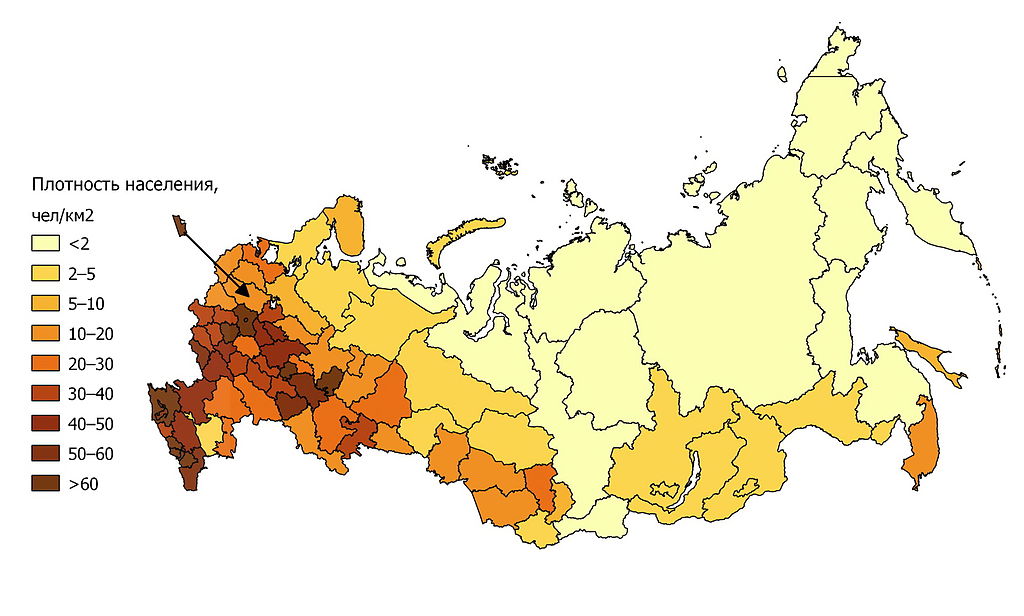  2Л 2Л 3Л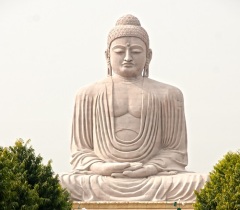  3Л 3Л 4Л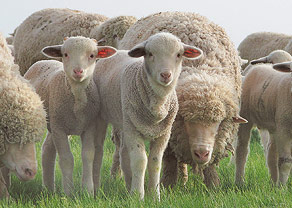  4Л 5Л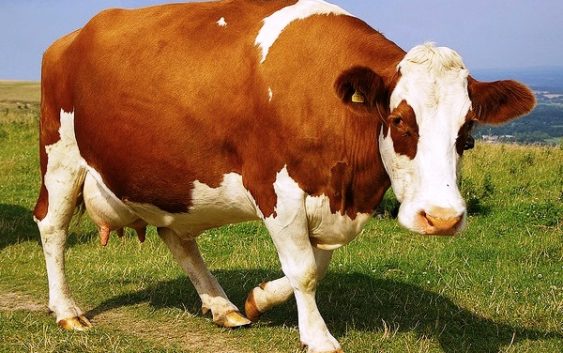  5Л 5Л 6Л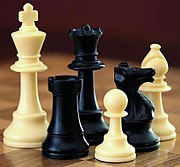  6Л 6Л 1М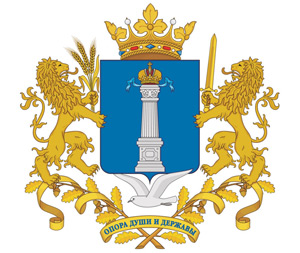  1М 2М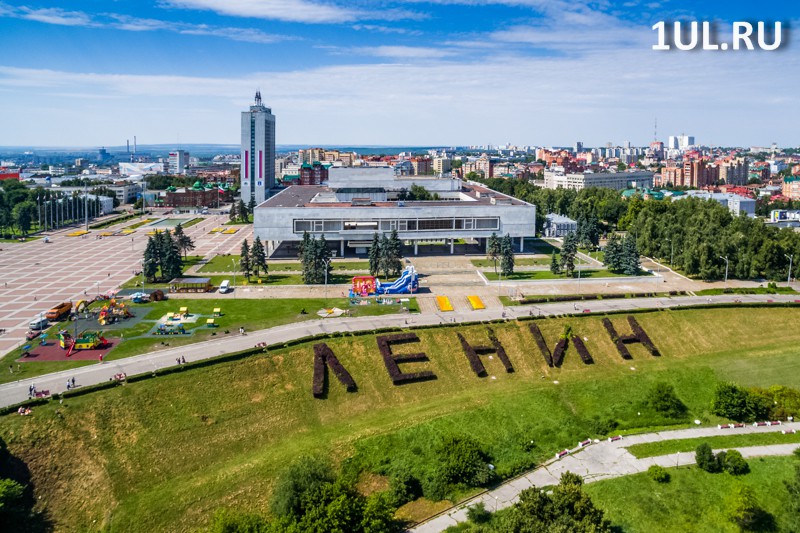  2М 2М3М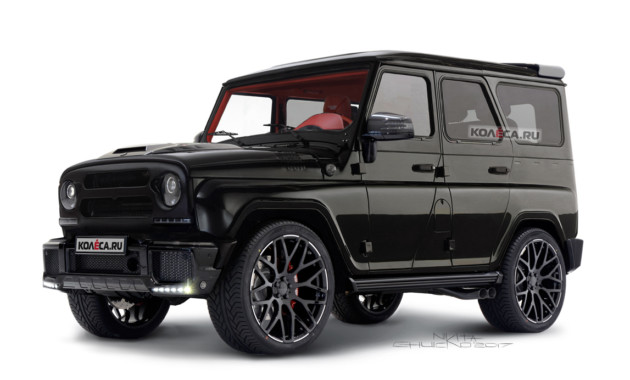 3М3М 4М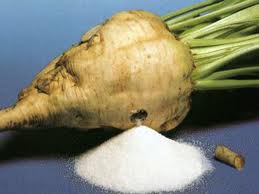  4М 5М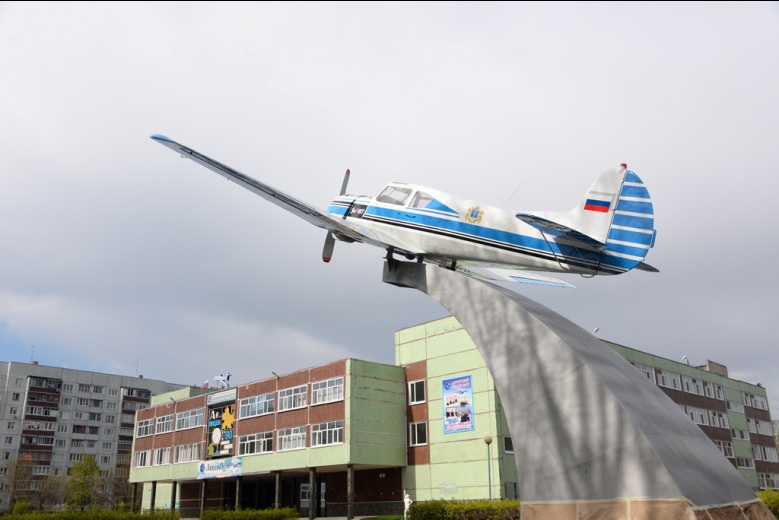  5М 5М 6М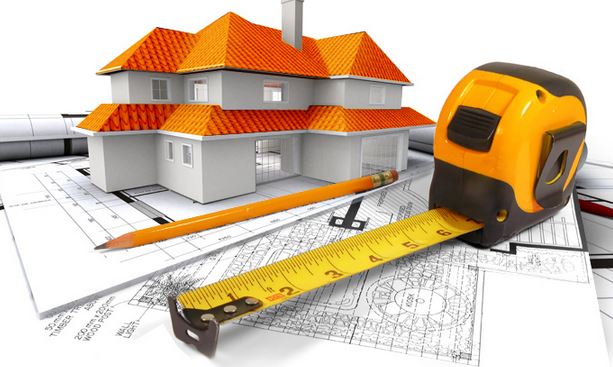  6М 6М